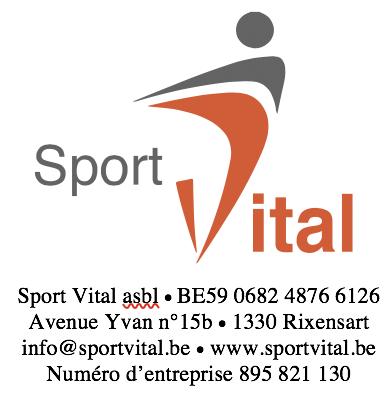 Attestation fiscale 2019Rixensart, le ……………………2019Stages sportifs	Nom et prénom de l’enfant :  Date de naissance :        /     /     	Activités sportives :       +      
	Lieu du stage :      	Date du stage :  du       au       2019	Montant du stage : ……€	Tarif journalier : ……€
	Nombre de jours : ……Sportvital asblOlivier RouzeeuwResponsableInformationCette attestation n’est valable que si votre enfant à moins de 12ans au 1er janvier de cette année, vous pouvez déduire de votre déclaration fiscale, un montant de 11,20€ par jour de garde.Sportvital est agréée par l’O.N.E  (n° d’affiliation : 2317)